推　薦　書明星大学通信制大学院本　人　記　入　欄本　人　記　入　欄本　人　記　入　欄いずれか（ ）内に〇を記入してください（　　　）博士前期課程（　　　）博士後期課程出　願　者　氏　名推　薦　者　記　入　欄推　薦　者　記　入　欄推　薦　者　記　入　欄推薦理由推薦理由推薦理由記入年月日（西暦）　　　　　　　年　　　　　　月　　　　　　日（西暦）　　　　　　　年　　　　　　月　　　　　　日推薦者勤務先名（勤務先がある方のみ）推薦者職名・氏名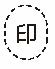 